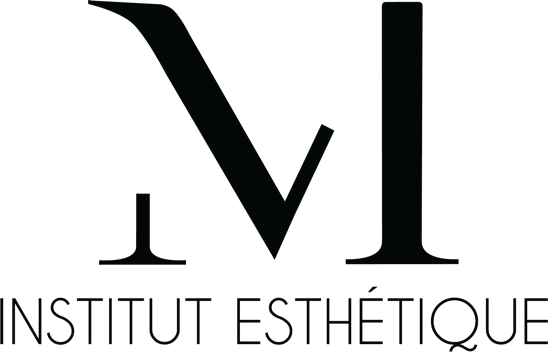 Soins du visage Dermalinfusion Soins du corps Soins des cils  Manucure – Pédicure  Soins podologique complet Épilation à la cire Électrolyse Bronzage AirBrush Nuda Laser Triton VAGHEGGIPRIXExpress38$Régulier 70$Réhydra75$Balance 85$Intense 100$Emozioni +95$Lime vit. C80$KLAPPPRIXHyaluronic 90$Immun90$Skin natural90$C Pure 100$Skin concellular 90$A classic120$Caviar Power100$Repagen150$Asa peel1/140$ - 2/250$ - 3/360$Homme 70$NOMBRE DE SOINSPRIX1 soin FAST100$1 soin régulier 150$5 soins régulier710$VAGHEGGIPRIXFuocco – Traitement 5 soins460$Thema – 1 soin85$POSE COMPLÈTE PRIXClassique110$Volume Russe131$Méga volume210$REMPLISSAGE PRIX 1 semaine 30$2 semaines 40$3 semaines 50$4 semaines 60$Express 30$Petit +15$Retrait 20$AUTRES PRIXTeinture des cils (sourcils)22$Rehaussement de cils (sans teinture)71$Rehaussement de cils (avec teinture)82$RÉSINE ET POUDRE PRIXSur ongle naturel44$ Avec prothèse50$Ajout de décorations10$Retrait11$VERNIS GELPRIXMain ou pied 38$Soin pédicure complet 77$SOINSPRIXCoupe d’ongle et nettoyage44$Soin complet71$Traitement RÉGIONPRIXSourcils13$Lèvre supérieure11$Aisselles13$Aines 15$ à 22$Intégrale24$ à 30$Demi jambes 22$Cuisses27$Jambes complètes 44$Bras 22$Dos27$Torse 27$Épaule16$RÉGIONPRIXToutes les régions1,25$ la minuteRÉGIONPRIXVisage (inclus cou et décolleté)10$Corps40$RÉGION À LA SÉANCEPRIXLèvre supérieure40$Menton50$Nuque50$Aisselles60$Avant-bras75$Ligne du ventre40$Épaules75$Dos200$½ torse100$Torse complet200$Dos et torse300$Aines 70$ à 90$Pubis65$Inter-fessier45$Intégrale150$Fesses75$ à 95$½ jambes 190$Cuisses 200$Jambes complète300$RÉGION – FORFAIT 6 SÉANCESPRIXLèvre supérieure216$Menton270$Nuque270$Aisselles324$Avant-bras405$Ligne du ventre216$Épaules405$Dos1 080$½ torse540$Torse complet1 080$Dos et torse1 530$Aines 378$ à 486$Pubis405$Inter-fessier243$Intégrale810$Fesses405$ à 513$½ jambes 1 026$$Cuisses 1 080$Jambes complète1 580$